Akkrediteringsnr./søkernr.:Organisasjonens navn:Dato for utfylling: Akkrediteringsområde og -omfangOrganisasjonstypeAngi organisasjonstype i henhold til NS-EN ISO/IEC 17020 pkt. 4.1 akkrediteringen skal gjelde for: Type A Type B Type CInspeksjonsområdeBeskriv det inspeksjonsområdet det søkes om (med inspeksjonsområde menes for eksempel materialundersøkelser, produkter, installasjoner med mer):InspeksjonstypeBeskriv inspeksjonstype det søkes om (med inspeksjonstype menes for eksempel inspeksjon av produkter i bruk, nye produkter med mer):InspeksjonsmetoderAngi alle normative dokumenter, metoder o.l. som ønskes inkludert i akkrediteringsomfanget (for eksempel forskrifter, standarder, interne metoder med mer):Kritiske lokaliteter inkludert i akkrediteringsomfanget**Fylles ut dersom søker har flere kritiske lokaliteter som utfører nøkkelaktiviteter. Med nøkkelaktiviteter menes:- Godkjenning av styrende dokumenter eller kvalifisering av personell - Signering av ikke-standardkontrakterSpesifiser dersom det er ulik inspeksjonsaktivitet ved de enkelte lokalitetene. Merknader/andre opplysningerTilleggsopplysninger, merknader eller annet av betydning for søknaden, herunder eventuell akkreditering av annet akkrediteringsorgan, akkreditering innen et annet område eller søknad om akkreditering hos annet akkrediteringsorgan. Henvis også til eventuelt tidligere søknader om akkreditering. ReferanserEksterne referanser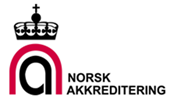 Søknads- og akkrediteringsomfang NS-EN ISO/IEC 17020Søknads- og akkrediteringsomfang NS-EN ISO/IEC 17020Søknads- og akkrediteringsomfang NS-EN ISO/IEC 17020Dok.id.:D00766Søknads- og akkrediteringsomfang NS-EN ISO/IEC 17020Søknads- og akkrediteringsomfang NS-EN ISO/IEC 17020Søknads- og akkrediteringsomfang NS-EN ISO/IEC 17020SkjemaGodkjent av: Tove Kristin DokkaVersjon:1.01Gyldig fra:28.01.2021Gyldig fra:28.01.2021Endringer siden forrige versjonNytt dokument. Skjema er fjernet fra søknadsskjema.Normativt dokument/metodeUtgaveNavnAdresseInspeksjonsaktivitet